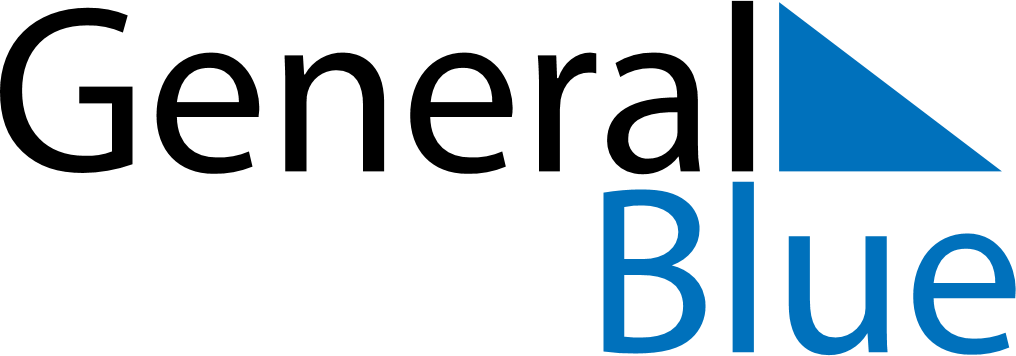 April 2025April 2025April 2025April 2025AngolaAngolaAngolaSundayMondayTuesdayWednesdayThursdayFridayFridaySaturday123445Peace DayPeace Day6789101111121314151617181819Good FridayGood Friday2021222324252526Easter Sunday27282930